დანართი 1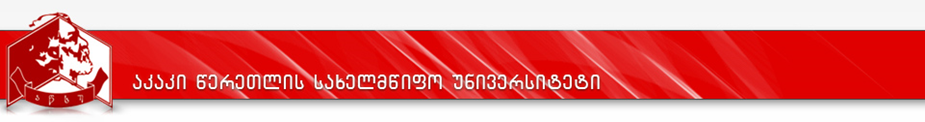 სასწავლო გეგმა 2017-2019 წ.წპროგრამის დასახელება: ლინგვისტიკამისანიჭებელი კვალიფიკაცია: ჰუმანიტარულ მეცნიერებათა მაგისტრი ლინგვისტიკაში, MA in Linguistics№კურსის დასახელებაკრდატვირთვის მოცულობა, სთ-შიდატვირთვის მოცულობა, სთ-შიდატვირთვის მოცულობა, სთ-შიდატვირთვის მოცულობა, სთ-შილ/პ/ლ/ჯგსემესტრისემესტრისემესტრისემესტრიდაშვების წინაპირობა№კურსის დასახელებაკრსულსაკონტაქტოსაკონტაქტოდამლ/პ/ლ/ჯგIIIIIIIVდაშვების წინაპირობა№კურსის დასახელებაკრსულაუდიტორულიშუალედ.დასკვნითი გამოცდებიდამლ/პ/ლ/ჯგIIIIIIIVდაშვების წინაპირობა12345678910111213პროგრამის სავალდებულო კურსებიპროგრამის სავალდებულო კურსებიპროგრამის სავალდებულო კურსებიპროგრამის სავალდებულო კურსებიპროგრამის სავალდებულო კურსებიპროგრამის სავალდებულო კურსებიპროგრამის სავალდებულო კურსებიპროგრამის სავალდებულო კურსებიპროგრამის სავალდებულო კურსებიპროგრამის სავალდებულო კურსებიპროგრამის სავალდებულო კურსებიპროგრამის სავალდებულო კურსები1.1ენათმეცნიერების აქტუალური პრობლემები (ენათა სისტემურ-სტრუქტურული ორგანიზაცია)5125453771/0/0/2х1.2ენათმეცნიერების აქტუალური პრობლემები (ენობრივი დონეები და ენობრივი კლასიფიკაციები)5125453771/0/0/2х1.3ენათმეცნიერების მეთოდოლოგიური პრობლემები5125453771/0/0/2х1.4კომუნიკაციური ლინგვისტიკა5125453771/0/0/2х1.5სპეცსემინარი არეალურ ლინგვისტიკაში5125453771/0/0/2х1.6ტექსტის ლინგვისტიკა5125453771/0/0/2х1.7სოციოლინგვისტიკა5125453771/0/0/2х1.8სპეცკურსი ფონოლოგიაში5125453771/0/0/2х1.9სემანტიკა 5125453771/0/0/2х1.10სპეცსემინარი ენათმეცნიერების ისტორიაში5125453771/0/0/2х1.11ენა და გენდერი5125453771/0/0/2х1.12ეკოლინგვისტიკა5125453771/0/0/2х1.13ენობრივი პოლიტიკა5125453771/0/0/2х1.14უცხო ენა -1(ინგლისური, გერმანული, ფრანგული, თურქული, რუსული)5125453770/3/0/0х1.15უცხო ენა -2(ინგლისური, გერმანული, ფრანგული, თურქული, რუსული)5125453770/3/0/0х1.16სამაგისტრო შრომა307502პროგრამის არჩევითი კურსებიპროგრამის არჩევითი კურსებიპროგრამის არჩევითი კურსებიპროგრამის არჩევითი კურსებიპროგრამის არჩევითი კურსებიპროგრამის არჩევითი კურსებიპროგრამის არჩევითი კურსებიპროგრამის არჩევითი კურსებიპროგრამის არჩევითი კურსებიპროგრამის არჩევითი კურსებიპროგრამის არჩევითი კურსებიპროგრამის არჩევითი კურსებიარჩევითი დისციპლინები 1არჩევითი დისციპლინები 1არჩევითი დისციპლინები 1არჩევითი დისციპლინები 1არჩევითი დისციპლინები 1არჩევითი დისციპლინები 1არჩევითი დისციპლინები 1არჩევითი დისციპლინები 1არჩევითი დისციპლინები 1არჩევითი დისციპლინები 1არჩევითი დისციპლინები 1არჩევითი დისციპლინები 12.1ენის ფილოსოფია5125453771/0/0/2х2.2სპეცკურსი ზოგად ენათმეცნიერებაში5125453771/0/0/2хარჩევითი დისციპლინები 2არჩევითი დისციპლინები 2არჩევითი დისციპლინები 2არჩევითი დისციპლინები 2არჩევითი დისციპლინები 2არჩევითი დისციპლინები 2არჩევითი დისციპლინები 2არჩევითი დისციპლინები 2არჩევითი დისციპლინები 2არჩევითი დისციპლინები 2არჩევითი დისციპლინები 2არჩევითი დისციპლინები 22.3ლინგვისტური პრაგმატიკა5125453771/0/0/2х2.4ენა და კულტურა5125453771/0/0/2хარჩევითი დისციპლინები 3 (აღმოსავლური ენების შედარებითი გრამატიკა)არჩევითი დისციპლინები 3 (აღმოსავლური ენების შედარებითი გრამატიკა)არჩევითი დისციპლინები 3 (აღმოსავლური ენების შედარებითი გრამატიკა)არჩევითი დისციპლინები 3 (აღმოსავლური ენების შედარებითი გრამატიკა)არჩევითი დისციპლინები 3 (აღმოსავლური ენების შედარებითი გრამატიკა)არჩევითი დისციპლინები 3 (აღმოსავლური ენების შედარებითი გრამატიკა)არჩევითი დისციპლინები 3 (აღმოსავლური ენების შედარებითი გრამატიკა)არჩევითი დისციპლინები 3 (აღმოსავლური ენების შედარებითი გრამატიკა)არჩევითი დისციპლინები 3 (აღმოსავლური ენების შედარებითი გრამატიკა)არჩევითი დისციპლინები 3 (აღმოსავლური ენების შედარებითი გრამატიკა)არჩევითი დისციპლინები 3 (აღმოსავლური ენების შედარებითი გრამატიკა)არჩევითი დისციპლინები 3 (აღმოსავლური ენების შედარებითი გრამატიკა)2.5სპეცკურსი სემიტურ ენათა შედარებით გრამატიკაში5125453771/0/0/2х2.6სპეცკურსი  ინდო–ირანულ ენათა შედარებით გრამატიკაში5125453771/0/0/2х2.7ძველი  და  საშუალო  ირანული  ენები5125453771/0/0/2х2.8სპეცკურსი თურქულ ენათა შედარებით გრამატიკაში5125453771/0/0/2хსულსულ120